ФГБОУ ВО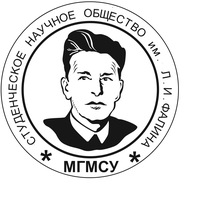 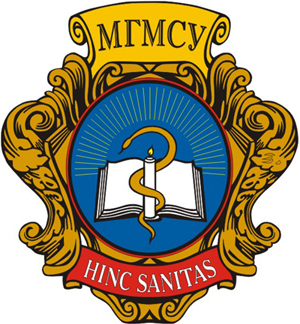 МОСКОВСКИЙ ГОСУДАРСТВЕННЫЙМЕДИКО-СТОМАТОЛОГИЧЕСКИЙ УНИЕРСИТЕТимени А.И. ЕВДОКИМОВАМИНИСТЕРСТВА ЗДРАВООХРАНЕНИЯ РФСТУДЕНЧЕСКОЕ НАУЧНОЕ ОБЩЕСТВО имени Л.И. ФАЛИНАVIII ВСЕРОССИЙСКАЯ СТУДЕНЧЕСКАЯ ВЕСЕННЯЯОНКОЛОГИЧЕСКАЯ КОНФЕРЕНЦИЯАнкета участника* - обязательные для заполнения поля 	ФИО участника*Город*Название ВУЗа*Название работыФорма участия*Мобильный телефон*Адрес электронной почты*ФИО, звание, должность научного руководителя*